６年生期末試験音声を聞いて下の線に小文字のアルファベットを書こう。                         b.                          c.音声を聞いて言った言葉を選んで箱に書いてください。dog   b.  dad    c.  happy    d.  house       (1)                       (2)                       (3)Name ____________________________音声を聞いて線で答えを結ぼう。あ.  p        い.  b        う.  r        え.   l     .            .             .             .    (1)            (2)             (3)             (4)誕生日についての音声を聞いて線で答えをむすぼう。あ. 8月1日　-                   -  (1)い. 12月25日-                   -  (2)う. 9月19日  -                   -  (3)え. 8月5日    -音声を聞いて何の話か選んでください。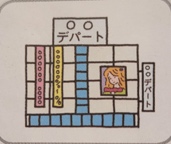 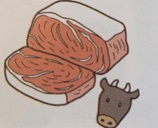 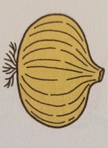 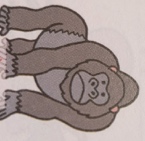 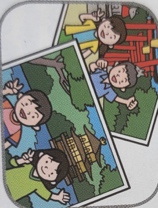 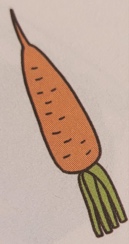 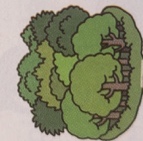 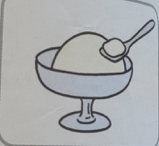 音声を聞いて何の国について話しているか選んでください。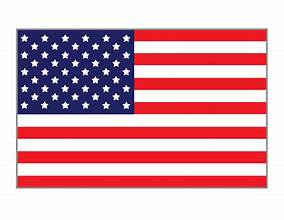 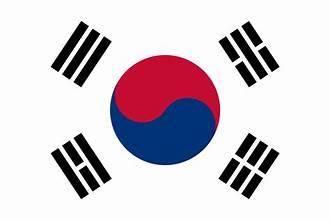 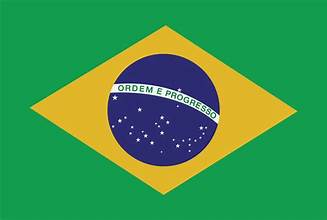 音声を聞いてどれが当てるか選んでください。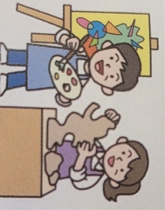 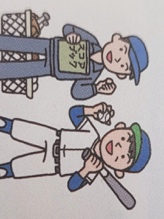 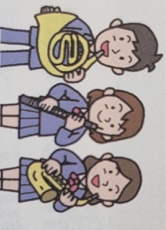 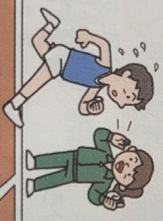 下の言葉を日本語に線を書いてください。 Mountains -			あ. 山 Fish             -			い. 朝ご飯 Breakfast   -			う. 野球 Baseball     -			え. 魚下の英語を日本語に書いてください。Math_____________Sports Day_____________Doctor_____________10.  下の日本語を英語に書いてください。　就学両校入る欲しい11.  下の過去形と現在形を線で結んでください。　　　　　　　 ate		-		- see saw		-		- enjoy enjoyed	-		- go went	-		- eat12. 下の質問を答えてください。What club do you want to join? What are you good at? Test Script and Answers i e fDad, house, dogB, R, P, LMy birthday is September 19th.My birthday is August 5th.My birthday is December 25th.Gorillas live in the forest.I usually eat beef curry. It has carrots, onions and beef inside.My best memory is our school trip. We went to KyotoIn summer vacation, I went to a department store. I ate ice cream.I want to go to Brazil. You can play soccer.I want to go to America. You can see the statue of liberty. I want to go to Korea. You can eat kimchi.I want to join the track and field team.I want to join the art club.I want to join the baseball team.I want to join the brass band.あ、え、う、い数学運動会医者School tripJoinWantAte-eatSee-sawEnjoy-enjoyedGo-went